Long Lots Schools Supply List 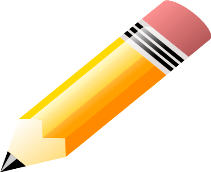 2015-2016Grade K:2 boxes Crayola Crayons,  (24 per box)1  pkg. Crayola Twistables Crayon Set (8 per package)4 ea. Dry Erase Markers, chisel tip, low odor, black2 ea. Large Pink Erasers, latex free2 ea. Permanent grip  markers, Fine point, black2 boxes  washable markers, classic colors, wide tip (8 per box)4 washable Glue Sticks .74 oz.6 ea. pencils, beginner #2 w eraser, 13/32” Dia. “Tri-Write”Grade 1:1 box 24 Crayola crayons (24 per box)12 black dry erase markers, chisel tip, low odor1 box  #2  pencils, unsharpened (12 per box)1 box Crayola Twistable colored pencils (12 per box)1 box Washable Markers, classic colors, wide tip (8 per box)2 large, washable glue sticks, .74 oz.1 pkg. two pocket folders;  green, blue and red, (3 per box)  3 pads  3x3” stick on notes – yellow, 100 sheets/pad (Post It Notes)Grade 2: 	2 boxes pre-sharpened #2 pencils, (12 per box)1 box  Crayola crayons, (24 per box)5 dry erase markers, chisel tip, low odor, black1 box  colored pencils, 7” sharpened (24 per box)3 large washable glue sticks, .74oz.1 pkg. two-pocket folders - red, yellow, green, blue (4 per box)5 pads of Stick-on Notes - 3x3” yellow, 100 sheets/pad (Post-It Notes)1 box of pencil cap erasers, latex free (12 per box)1 pkg. Crayola washable markers, assorted colors, wide tip, (12 per box)Grade 3:	1 box. sharpened #2 pencils, latex free (12 per box)1 box colored pencils,7”  sharpened (8 per box)1 box Crayola washable markers, classic colors, wide tip  (8 per box)1 pack- Post It Notes, 3x3” Ultra colors, 100 sheets per pack, (5 pads/pack)1 Expo 2 marker, dry erase, fine tip, low odor – Black1 dry erase marker, chisel tip, low odor – Black1 pen stick, medium point, red5 two- pocket folders (red, blue, green, yellow, purple) 2 washable glue sticks, .74 oz.1 highlighter, chisel tip, yellow, w/pkt. clipGrade 4:6 pads stick on notes 3x3”, yellow, (Post-It) (100 sheets/pad)1box  Crayola colored Pencils, 7” sharpened  (12 per box)4 marble composition notebooks (hard covered, wide ruled, 100 pages)5 two-pocket poly folders, (red, yellow, green, blue, orange) 3 boxes #2 pencils, unsharpened, all wood (12 per box) 3 large. washable glue sticks, .74 oz. 4 Highlighters – chisel tip, yellow 2 Ballpoint pens, medium pt. – green3 dry erase markers, chisel tip, low odor – black Grade 5:1 box Colored pencils, 7” sharpened, (24 per box) 3 ultra-fine point Sharpie markers, black 2 dry erase markers, chisel tip, low odor - black5 marble composition books, (hard covered, wide ruled, 100 pages)1 box Pencil eraser caps, (12 per box)2 boxes pre-sharpened #2  pencils, latex free (12 per box)2 large, washable glue sticks, .74oz.1 box  Highlighters, chisel tip, multi-colored (6 per box)5 pads Stick-on Notes, 3x3” yellow, 100 sheets/pad ( Post-It notes)1 pencil/crayon sharpener, manual ,double barrel, canister**Please note that no family will be denied school supplies due to the inability to pay. Please contact your school principal for CONFIDENTIAL financial assistance.May, 2015